SchoolLogoRock Springs, Wyoming_______________, Principal2019-2020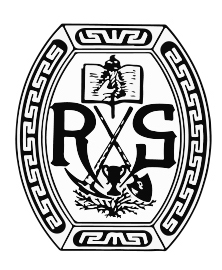 PLAN SIGNATURES_______________________________________SCSD#1 Superintendent_______________________________________SCSD#1 Board Chairman_______________________________________WAEA SCSD#1 School Improvement RepresentativeSchool Improvement Steering Committee Signatures_______________________________________Principal_______________________________________Community Member_______________________________________Parent_______________________________________Teacher_______________________________________Teacher_______________________________________TeacherState Accountability ReportNeeds Assessment1.  Based on the state accountability report, which area (growth, equity, achievement, graduation rate, participation rate) is the lowest for your school?2.  What other data sources could give you more information about this area of need?  What is that additional data telling you needs the most attention?3.  Based on the state accountability report, which area (growth, equity, achievement, participation rate) is the second lowest for your school?4.  What other data sources could give you more information about this area of need? What is that additional data telling you needs the most attention?5.  Below are two goal templates, please write one SMART goal around question #1 and one SMART goal around question #3.6.  Please complete the action plan below detailing the steps you will take to meet that goal throughout the year and the artifacts you will gather to show completion of the steps.  Action plans steps should consider: curriculum needs, instructional practices, assessments, interventions, and staff development needs.7.  Please note that the plan will evolve as steps are completed and new action steps are in order.  Please reconvene your steering team monthly to update future action items.GOAL #1: GOAL #2: All Title I Schools:  Explain how school-wide research-based instructional reform strategies strengthen the core academic program, increase amount and quality of learning time, and provide additional supports to all students.Describe how your school involves teachers in decisions regarding the use of assessment data to improve instruction and student performance and for continuous improvement, including by providing time for collaboration on the use of data.List the major strategies utilized by your school to increase effective parental involvement (include use of a parent compact and activities in accordance with ESEA Section 1118, such as family literacy services.)If applicable, what is your school’s plan for assisting in the transition of students from early childhood programs to elementary school programs?List the major high quality and ongoing professional development activities at your school that impact areas of identified need.What is your school’s approach to providing additional assistance to students experiencing difficulties in mastery of the standards? Briefly describe your needs assessment and planning process; and describe how stakeholders are engaged in the process.What strategies are used to attract highly qualified teachers to high need Title I schools?How do you coordinate and integrate federal, state, and local services and programs?TimelineAction StepsWas this action step in place in 2018-2019?Evidence of CompletionTimelineAction StepsWas this action step in place in 2018-2019?Evidence of Completion